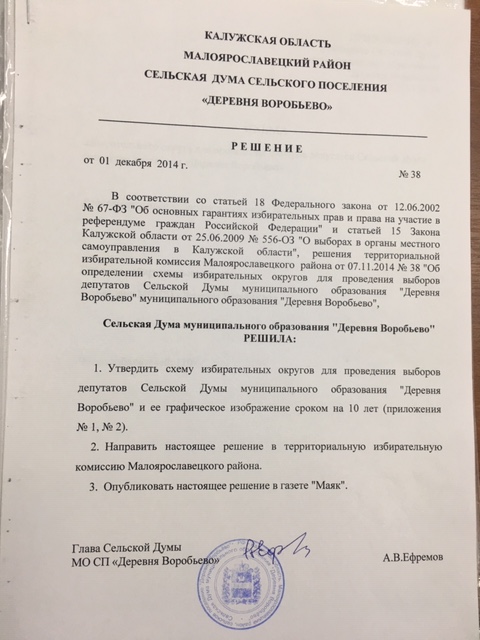 Приложение №1 к решению Сельской Думы СП “Деревня Воробьево» от 01.12.2014г. № 38СХЕМАизбирательного округа для проведения выборов депутатовСельской Думы сельского поселения «Деревня Воробьево»Десятимандатный избирательный округ № 1.Границы избирательного округа:территория МО СП «Деревня Воробьево»Число избирателей: 1109Приложение №2 к решению Сельской Думы СП “Деревня Воробьево» от 01.12.2014г. № 38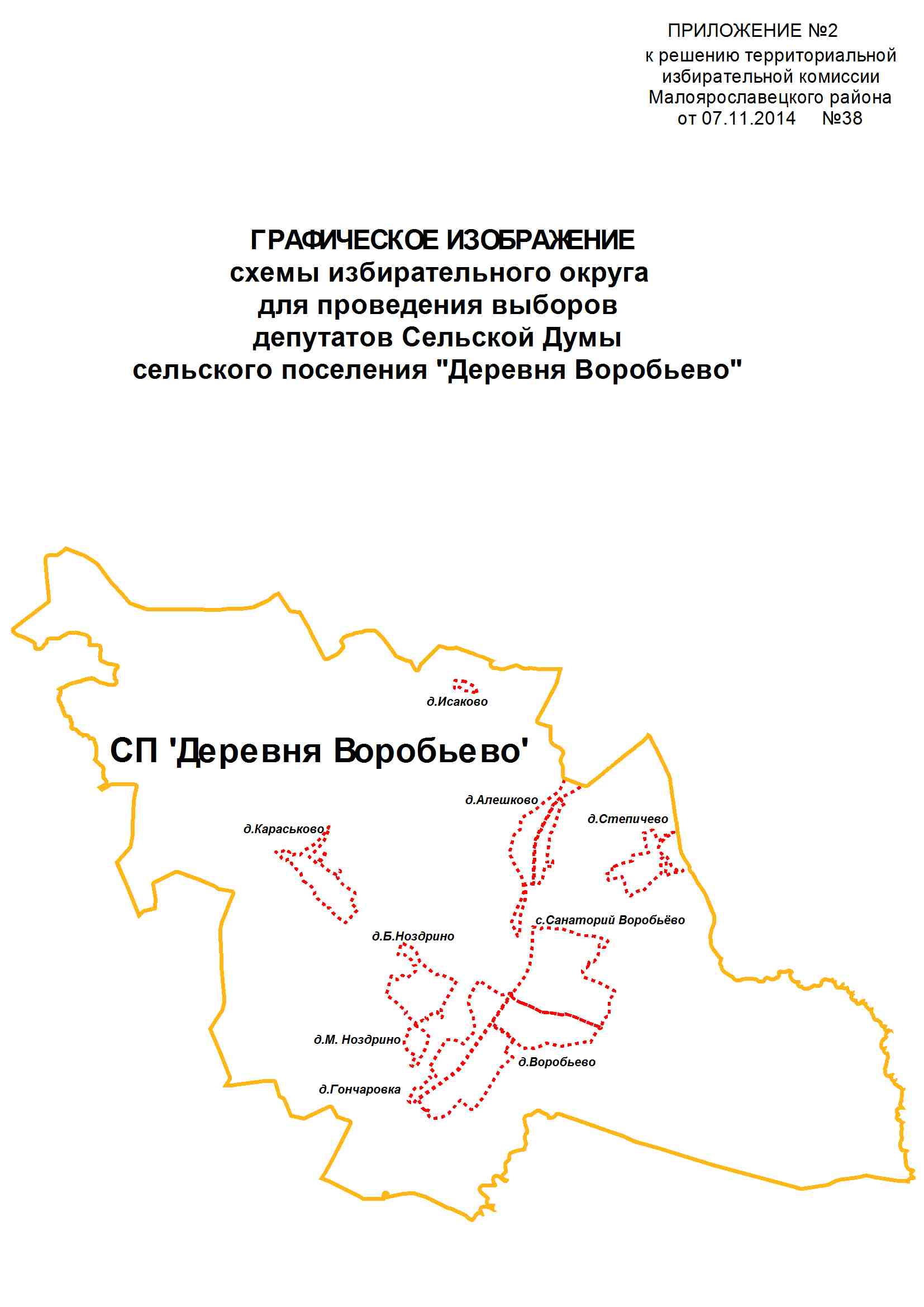 